法務部廉政署新聞稿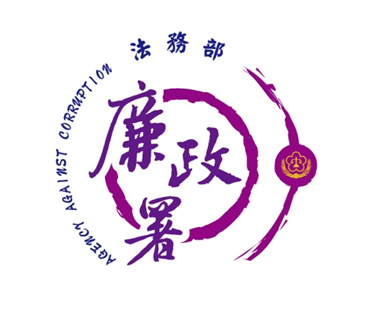 發稿日期：101年7月7日發稿單位：法務部廉政署綜合規劃組連 絡 人：組長歐建志連絡電話：02-25675586＃2021為貫澈執政團隊廉潔意識，回應社會高度期待，行政院召開廉政座談會鑑於日前發生行政院前秘書長林益世涉嫌貪瀆案件，為貫澈執政團隊之廉能意識，並回應社會之高度期待，行政院於今(7)日上午在外交部外交領事人員講習所舉辦「廉政座談會」，陳冲院長、江宜樺副院長率領行政院政務委員、政務副秘書長、發言人及所屬各部會首長等共計50餘名之政務人員參與，馬英九總統、吳敦義副總統、總統府秘書長曾永權、副秘書長熊光華亦均出席與會，座談會採分組方式進行，就廉政議題及現行廉政措施深入討論並交換意見，展現行政團隊深刻檢討執政效能及展現政府除惡務盡的決心與態度。馬總統在致詞時一開始即表示，他是帶著痛定思痛的心情來參加座談會，前行政院秘書長林益世所涉及的貪瀆案件，傷害人民的信賴，與破壞國家的形象，亦使整個行政團隊蒙羞，但危機也正是徹底檢討全面反省的轉機，今天座談會應在防貪、肅貪的機制上重新檢討每一個環節，找出在用人上、制度上、在平時考核上，出現了哪些缺失。馬總統並表示清廉是他從政以來最根本最核心的價值，也是永遠的堅持，其上任後努力打造廉能政府，公職人員因為涉貪而遭起訴的案件大幅的減少，因此，國際透明組織在去年公布的貪腐印象指數評比的結果，在全球183個國家中我國首次到達6.1分，是17年來最高的分數，排名連續三年進步，從39名提升至32名，但是這項得來不易的成果，在痛心之後要加倍努力，拿出行動與決心捍衛清廉的價值。馬總統強調其從政以來，一直深刻體認到人民對政府的信賴，是政府最寶貴的資產，而貪腐是對這種信賴最強烈的腐蝕劑，在面對可能貪腐的案件時，必須要以主動發掘、明快處置、配合偵辦、對外說明的方法來處理。而在這些措施的背後，最重要的就是首長的心態，這心態必須要是「不怕家醜外揚」，誠實為最好的政策，只要主動揭發並且適時對外說明，人民不會因此而喪失對政府的信賴。馬總統期望執政團隊誠實的面對問題凝聚共識，立刻採取防貪促廉的行動，找回民眾信賴的契機，亦保證在其任內一定會讓檢調機關不分黨派，嚴查重罰所有貪瀆不法的公職人員，絕不包庇掩飾，絕對沒有灰色地帶，不論涉案人數有多少、涉案層級有多高、牽涉的範圍有多大，檢調單位一定會全力以赴、毋枉毋縱，查個水落石出。另外，陳院長表示，前兩天召開第9次中央廉政委員會，注意到聯合國、國際透明組織(TI)、國際商會(ICC)或世界經濟論壇(WEF)等組織對於「Corruption」，即貪瀆的定義是完全一致，the abuse of entrusted power for private gain，也就是為了個人的利益而濫用被託付的權力，這個權力是來自於全體人民、政府機制，甚至來自全體工作夥伴的信賴。根據前述機構的解釋，認為貪腐行為將造成嚴重的後果，比如扭曲市場、扼殺經濟、危害民主制度、違背法制，對社會成員重大影響。陳院長亦表示目前有很多機制是存在的，如涵蓋九大策略及八大具體作為的國家廉政建設行動方案，即可防止貪瀆行為發生，即使發生貪瀆行為，也能及時採取法律程序。另外對於公職人員利益衝突迴避法、遊說法及公務員廉政倫理規範，各首長能多瞭解既有的防貪機制，以防止貪瀆發生，進一步達成廉能政府的境界。此次廉政座談會由所有行政院政務團隊成員參加，共分成8小組進行研討，而總統府熊副秘書長亦參與分組討論，除了由政風主管引言國家廉政建設行動方案及廉政倫理規範內涵、檢察官解說貪瀆法令案例外，並由與會人員就1.如何善用政風機構工作職能，發揮興利效能？政風人員能為首長做什麼？ 2.如何落實請託、關說登記、公開制度？ 3.從行政院林前秘書長涉嫌貪瀆案例，行政機關、國營事業應如何記取教訓，強化預防措施？ 4.首長與部屬間的信賴與授權關係，應注意的問題。5.如何建立機制，發現可能弊端，若發現機關內有貪瀆嫌疑情事時，首長應如何處理，始為合法妥適。6.如何做好廉政風險管理，強化內控機制。7.如何落實廉政倫理規範，促進透明課責。8.如何推動民間團體、非政府組織和民眾積極參與反貪腐運動等8大廉政議題深入研討並交換意見，以展現防貪肅貪的決心。分組研討提出，廉政的推動不是行政院的事情，應該是五院共同的事，尤以立法院之職權行使應受到嚴格規範，並達成以下共識：一、首長應該健全相關政風之體制及環境，支持政風機構並在組織編制上給予充足的人力及興利之革新建議。二、善用政風機構資源，如任用高階主管人員前應加強品德操守的瞭解。三、面對民意代表請託關說情形，應落實請託關說宣導、登錄及抽查作為，適度制衡關說之陋習。四、加強人事、政風及會計單位之緊密結合，成為機關廉政鐵三角。五、請法務部推動建立政府律師制度，使公務員能積極勇於任事、安心執行公務。馬總統及陳院長均全程參加座談會，並分別至各小組聽取討論內容，馬總統在最後則指示：一、各機關應落實每2個月舉行廉政會報，中央及地方機關由首長親自主持，並應規劃設定議題應涵蓋機關的風紀狀況、高風險人員的情形、防貪的措施，尤其是平時的考核跟宣導，檢討過去2個月機關廉政狀況，提出解決方案，並將結果公開。二、建立防貪品管圈，落實課責機制：
各部會政風處（室）應建立防貪品管圈，透過機關廉政會報，找出機關盲點、死角及缺口，讓公務員建立防貪觀念，並做好考核工作。三、應強化檢舉機制，做好檢舉人身分保護及保障，除於24小時內通知檢舉人已受理外，並應將後續發展，每3至4個月通知檢舉人最新進度，最終調查結果也須告知，並建立追蹤考核機制。四、檢討防貪、反貪機制，補強制度端，同時建立請託、關說登記及查考之公開透明制度，處理部分無法搬上檯面的活動，以便檢討相關責任。五、行政院以2個月的時間，把大家剛剛提出的請託關說制度化、透明化的設計做好，讓部會首長及相關同仁在處理業務、面對民意機關，對選民請託關說實，有清楚分際。最後我們希望有司法調查權機關，能在防貪肅貪方面，建立交叉火網，包括廉政署調查局追查嚴辦到底，期望透過這次的廉政座談會的共識，由各部會首長以身作則，各級政府共同落實各項廉政與行政透明措施，建立更完善的防貪肅貪機制，以體現執政團隊持續確保乾淨政府的努力，提升國家競爭力。   